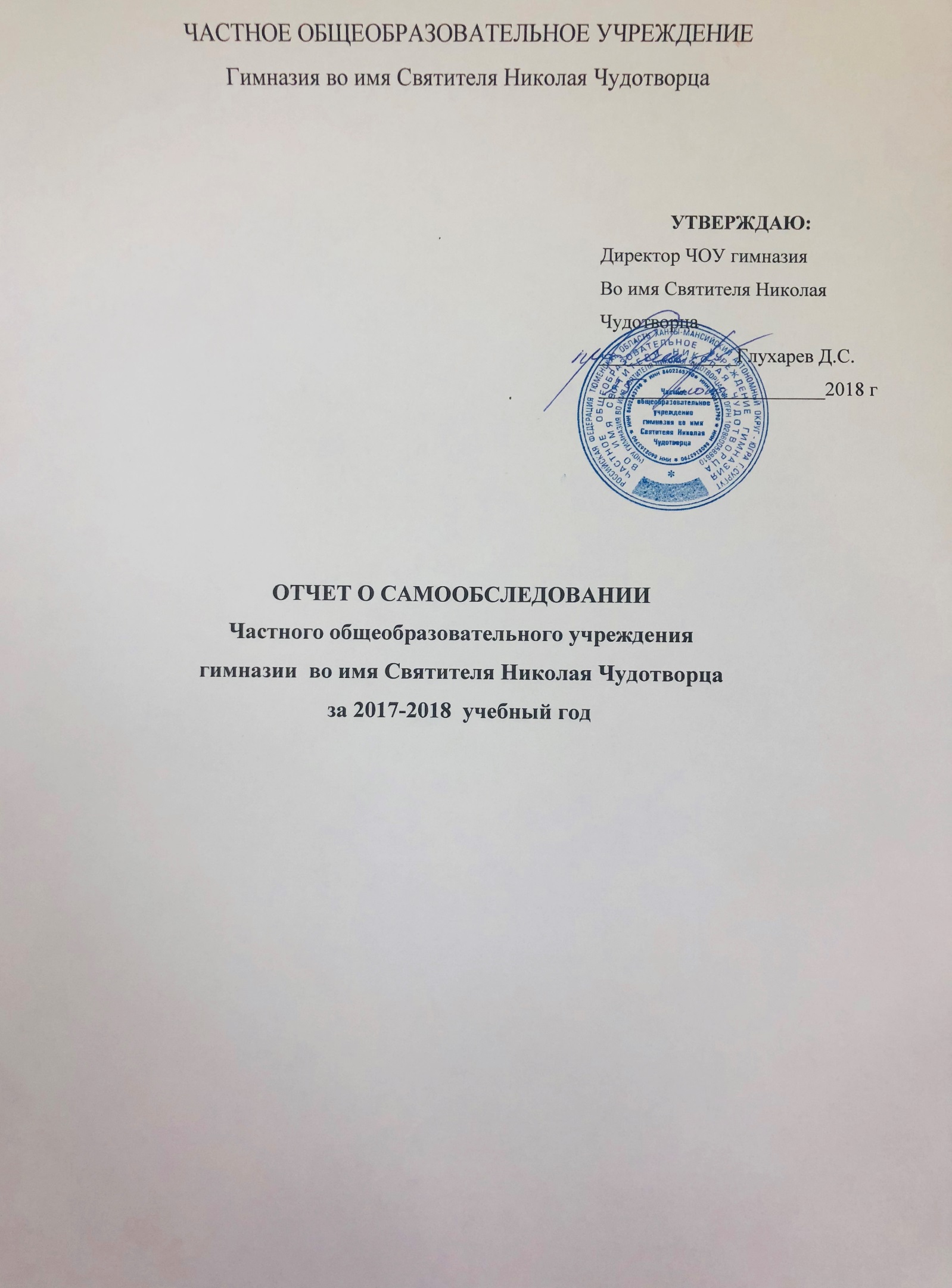 ВведениеНа основании приказа Министерства образования и науки РФ от 10 декабря 2013 г. №1324 «Об утверждении показателей деятельности образовательной организации, подлежащей самообследованию» и приказа Министерства образования и науки РФ от 14.06.2013 № 462 «Об  утверждении  порядка проведения  самообследования  образовательной организацией» частным общеобразовательным  учреждением гимназией  во имя Святителя Николая Чудотворца было проведено самообследование деятельности за 2017-2018 учебный год.Целью самообследования частного общеобразовательного учреждения  гимназии  во имя Святителя Николая Чудотворца  (далее - учреждения) явилось получение объективной информации о состоянии образовательного процесса; установление степени соответствия фактического содержания, уровня и качества подготовки учащихся требованиям федеральных государственных образовательных стандартов начального общего, основного общего, среднего общего образования, выявление положительных результатов и недостатков в деятельности учреждения. В процессе самообследования были проанализированы: 1.Образовательная  деятельность гимназии2.Система  управления  гимназией3.Содержание  и  качество  подготовки  обучающихся4.Организация  учебного процесса5.Востребоаванность  выпускников6.Качество  кадрового, учебно-методического, библиотечно-информационного  обеспечения7.Качество  материально-технической  базы8.Функционирование внутренней системы  оценки  качества  образования  9.Показатели  деятельности  гимназии  за  2017-2018  учебный  годРезультаты проведенного самообследования отражены в данном сводном отчете, включающем в себя помимо основного текста таблицы, диаграммы, схемы.1.Оценка  образовательной  деятельностиОрганизационно-правовое обеспечение образовательной деятельности и структура управления учреждениемЧОУ гимназия во имя Святителя Николая Чудотворца осуществляет свою деятельность в соответствии с  правоустанавливающими документами:1.Свидетельство о государственной регистрации № 86 2256  от 18.01.20162.Лицензия на осуществление образовательной деятельности № 2550 от 17.02.20163. Устав гимназии от 14.10.2015В 2017-2018  учебном году в гимназии насчитывалось  19  классов-комплектов:уровень начального общего образования – 8  классов-комплектов,уровень основного общего образования – 9  классов-комплектов,уровень среднего общего образования – 2  классов-комплектов.Общая численность обучающихся - 404 человека.  Отличительной особенностью образовательного процесса в гимназии является нацеленность на духовно-нравственное воспитание обучающихся. Уклад гимназической жизни сформирован в соответствии с основными принципами православной педагогики и приурочен к православному календарю. 2.Система управления гимназиейУправление  гимназией осуществляется в  соответствии  с  ФЗ «Об   образовании                           в  Российской  Федерации» №273-ФЗ   на  принципах демократии, гуманизма, общедоступности, приоритета общечеловеческих  ценностей, жизни  и  здоровья  человека, гражданственности, свободного  развития  личности и автономности.Структура управления   Таблица 2В 2017-2018 учебном году  администрация гимназии  продолжила работу  по созданию модели открытого образования, демократизации образовательного процесса, привлекая участников образовательного процесса – учащихся, педагогов, родителей (законных представителей) - к разработке современных механизмов управления образованием через включение в деятельность общественно-государственных форм управления: Попечительского совета, родительского комитета.Деятельность Попечительского совета, родительского комитетаВ состав Попечительского совета гимназии, созданного в 2011 году, входят педагоги гимназии, духовник, родители учащихся, учащиеся гимназии, представитель Учредителя.Основные вопросы, рассмотренные на заседания Управлявшего совета в 2016-2017 учебном году:1. Формирование учебного фонда гимназической библиотеки на 2018-2019 учебный год, уровень обеспеченности учащихся учебниками в 2017-2018 учебном году.2. Проведение Рождественских и Пасхальных мероприятий, внешнее и внутреннее оформление гимназии к праздникам.3. Организация платных дополнительных услуг гимназии.4. Организация питания учащихся. Итоги общественного контроля.5. Организация внеурочной деятельности в 1,2,3,5,6,7,8-х классах.6. Организация учебно-воспитательного процесса.7. Участие родителей гимназии в государственной итоговой аттестации в качестве общественных наблюдателей.8. Внесение изменений в основную образовательную программу гимназии.9. Обсуждение плана оптимизации учебно-воспитательного процесса гимназии, Положения о домашней работе.10. Организация каникулярного отдыха учащихся гимназии.11. Подготовка гимназии к новому учебному году.	В гимназии создан родительский комитет, в который входят представители родителей от каждого класса. Это мобильный отряд неравнодушных родителей, активно участвующих в организации учебно-воспитательного процесса, формировании уклада жизни гимназии.С 2004 года в гимназии существует ученический совет самоуправления (Совет гимназистов). Основной задачей развития ученического самоуправления является создание условий для реализации лидерских качеств гимназистов, формирования их самосознания, активной жизненной позиции, потребности в самоусовершенствовании и саморазвитии. При организации ученического самоуправления используется административно-игровая модель. 3.Содержание  и  качество  подготовки  обучающихсяСогласно лицензии на осуществление образовательной деятельности в 1-11-х классах гимназии реализуются следующие основные образовательные программы:В 2017-2018 учебном году гимназия продолжила внедрение ФГОС нового поколения                 на основном  общем уровне (5-8-е классы).Анализ итоговой аттестации обучающихся 9,11 классовВ гимназии создаются все необходимые предпосылки, условия и механизмы для обеспечения возможностей получения качественного, доступного образования.      Проведение государственной (итоговой) аттестации выпускников в форме ЕГЭ, ОГЭ – одно из основных направлений в создании независимой государственной системы оценки качества образования, реальной возможности совмещения итоговой аттестации и вступительных испытаний в учреждения высшего, среднего и начального профессионального образования.В течение учебного года педагогическим коллективом гимназии проводилась большая планомерная работа по подготовке учащихся 9- 11 классов к государственной (итоговой) аттестации. С сентября по май ежемесячно проводились тренировочные и диагностические работы по русскому языку, математике и др. предметам. Также для учащихся 10-11 классов были организованы факультативные занятия по русскому языку («Комплексный анализ текста»), по литературе (подготовка к Итоговому сочинению (изложению)), математике («Решение сложных математических»). Организована работа с психологом как индивидуальная, так и групповая работа, направленная на снижение тревожности перед итоговой аттестацией. Проведение такого рода подготовки к итоговой аттестации позволила получить положительный результат. С марта по апрель с учащимися 11 класса и 9 класса были организованы пробные экзамены в форме ЕГЭ и ОГЭ по русскому языку, математике и предметам по выбору. Анализ проведенных пробных экзаменов показал: учащиеся 9 класса ответственно относятся к предстоящей аттестации, в силу индивидуальных психологических и физических особенностей гимназистов в 9 классе качество сдачи ОГЭ по обязательным предметам и предметам по выбору составило 100%, что совпадает с результатами итоговой аттестации в 2016-2017 учебном годуВ 11 классе качество сдачи итоговой аттестации по предметам русский язык и математика составило 100%;Предметы по выбору в 11 классе качество сдачи составило 98%, что совпадает с результатами итоговой аттестации в 2016-2017 учебном году.АНАЛИЗ РАБОТЫ ПО ОРГАНИЗАЦИИ И ПРОВЕДЕНИЮ ГОСУДАРСТВЕННОЙ (ИТОГОВОЙ) АТТЕСТАЦИИ ВЫПУСКНИКОВ 9, 11 КЛАССОВ В 2017-2018 УЧЕБНОМ ГОДУГосударственная (итоговая) аттестация выпускников 9, 11 классов проходит в гимназии ежегодно. В начале 2017-2018 учебного года заместителем директора по УВР Коковиной Е.Ю. был скорректирован план работы гимназии по подготовке к проведению государственной (итоговой) аттестации. Все мероприятия проводились согласно этому плану.  Учебный год был завершён организованно. Администрация гимназии и педагогический коллектив провели большую подготовительную работу по подготовке итоговой аттестации:Оформлена надлежащая документация (аттестационные папки, приказы, протоколы педагогических советов, родительские собрания, классные часы и другие);Вопросы итоговой аттестации учащихся включены в план работы гимназии на учебный год;Все организационные вопросы, связанные с нормативными документами и особенностями организации и проведения ГИА доводились до сведения выпускников и их родителей (законных представителей) под подписи;Администрация и педагоги принимали участие в совещаниях, организуемых ДО города, мастер-классах, семинарах, вебинарах;В течение года учителя-предметники на заседаниях МО обсуждали методические письма с анализом проведения ЕГЭ по предметам, информацию о результатах экзаменов в прошлом году (сравнительную статистику по округу, городу), порядок и результаты проверки экзаменационных работ.Педагогический коллектив продолжил участие в форме проведения итоговой аттестации – ЕГЭ в 11 классе.Расписание проведения экзаменов и консультаций для учащихся 9, 11 классов было составлено вовремя и доведено до сведения учеников и их законных представителей на родительских собраниях и на информационных стендах гимназии.Результаты ГИА в 9-ых классахВ 2017- 2018 году государственная итоговая аттестация по образовательным программам основного общего образования включает в себя экзамены по русскому языку, математике и двум предметам по выбору обучающегося в обязательном порядке. Удовлетворительные результаты по всем четырем учебным предметам – обязательное условие для получения аттестата об основном общем образовании.Число выпускников 9-х классов составило 30 человек (в 2017 году – 21 человек). По результатам основного периода ГИА 100% девятиклассников получили документ об образовании, успешно сдав экзамен по четырем учебным предметам.Популярными предметами, выбранными выпускниками 9-х классов для итоговой аттестации в форме ОГЭ, являются обществознание  60%,  информатика и биология – 33%, физика – 20%, Данные представлены в таблице 9.Выросли предпочтения 9-классников в сдаче ОГЭ по предметам: физика на 6%, английский язык на 10%, обществознание более чем в 5 раз.Снизились предпочтения в выборе ОГЭ по таким предметам как химия на 20%, история на 6%Результаты ОГЭ, полученные в период ГИА, учитывались при индивидуальном отборе обучающихся в 10 класс.Итоги экзаменов по 9 классу:Из таблицы видно, что в 9 классе экзамен по русскому языку и математике сдали с положительным результатом все 100% выпускников. Если же анализировать результаты, сопоставляя экзаменационные оценки с годовыми, то получается, что по русскому языку годовую оценку подтвердили – 16 чел. (53 %), повысили – 26 (86 %) чел, понизили – 0 чел. (0 %). Что является свидетельством явного несоответствия успеваемости в течение учебного года и результата экзамена, причем в основном в сторону занижения. По математике картина выглядит примерно также. Следует отметить, что высокие показатели на экзамене, по сравнению с годовой успеваемостью, это результат мотивированного обучения и ответственной подготовки к ГИА.Результаты экзаменов по выбору в 9 классе в 2017-2018 учебном годуПопулярными предметами, выбранными выпускниками 9-х классов для итоговой аттестации в форме ОГЭ, являются обществознание  60%,  информатика и биология – 33%, физика – 20%, Данные представлены в таблице 9.Выросли предпочтения 9-классников в сдаче ОГЭ по предметам: физика на 6%, английский язык на 10%, обществознание более чем в 5 раз.Снизились предпочтения в выборе ОГЭ по таким предметам как химия на 20%, история на 6%Результаты ОГЭ, полученные в период ГИА, учитывались при индивидуальном отборе обучающихся в 10 классРезультаты ГИА в 11-ых классах 1.1 Количество  участников  итоговой аттестации в форме ЕГЭ и ГВЭ в 2017-2018 учебном году – 11 чел.1.2 Количество выпускников, результаты которых ниже минимального балла:по русскому языку - 0по математике базового уровня - 0, профильного - 0по общеобразовательным предметам по выбору – 11.3 Показатели  общеобразовательного учреждения в сравнении с областными и федеральными показателямиЗначение среднего тестового балла в 2018 году по сравнению с 2017 годом:- по математике (базовый уровень), обществознанию, литературе, истории представлены в таблице;- по математике (профильный уровень) сопоставимы с результатами 2017 года (таблица 6). Популярными предметами, выбираемыми выпускниками 11-х классов в течение последних 3-х лет, являются обществознание (сдавали 54,5% выпускников, в Сургуте – 39,4 %) и история (сдавали 27% выпускников, в Сургуте - %). Стабильным остается выбор выпускниками предмета история и английский язык (таблица 7).В сравнении с показателями по гимназии прошлого (2016) года увеличился средний балл по русскому языку и  математике (из обязательных предметов), а также значительно - по литературе, химии, истории, а также по предметам по выбору - биология, что можно объяснить недостаточной заинтересованностью выпускников при подготовке к сдаче ЕГЭ по выбору. Отметки за экзамены в 11 классе не выставлялись, оценка результативности проводилась по 100-бальной шкале и устанавливалось минимальное количество баллов по каждому предмету, соответствующее усвоению стандарта. Наблюдается повышение среднего балла по гимназии по обязательным предметам в сравнении с показателями прошлого года, и повышается  уровень, демонстрируемый обучающимися по предметам по выбору.  Рекомендации:Курирующим заместителям директора по УВР усилить контроль за работой учителей-предметников 5-11 классов по организации подготовки учащихся к итоговой аттестации, особенно по математике, истории, обществознанию;На педагогическом совете обсудить анализ проведения государственной (итоговой) аттестации в 9 и 11 классах и учесть принятые решения в дальнейшей работе;Учителям – предметникам объективно учитывать текущие отметки  о при выставлении четвертных, полугодовых, годовых отметок. Усилить контроль за ведение классных журналов и другой документации;В следующем учебном году мероприятия по подготовке к итоговой аттестации также вынести в отдельный план;4.Организация  учебного процессаУчебный план гимназии обеспечивает введение в действие и реализацию требований федерального государственного образовательного стандарта, определяет общий и максимальный объем аудиторной нагрузки обучающихся, состав и структуру обязательных предметных областей  (по классам, годам обучения).Расчётная продолжительность учебного года: I класс - 33 учебные недели;    II - IV – 34 недели; V - XI классы – 35 учебных недель. Учебный план организован  по 4 учебным четвертям; общая продолжительность каникулярного времени  в течение учебного года составляет во II - XI классах 30 календарных дней,                       в I классах - 39; в летний период для I классов - с 01 июня по 31 августа,  II-IV классов - с 31 мая по 31 августа; V – XI – с 1 июня  по 31 августа.Продолжительность урока в 1-х классах – 35 минут (в сентябре – декабре), 40 минут (январь – май), со 2 по 11 класс - 40 минут в течение учебного года. Режим работы для первого класса – пятидневная учебная неделя; для II - XI классов - шестидневная.Организация внеурочной деятельности учащихся и воспитательная  программа гимназии в 2018-2019  учебном годуВнеурочная деятельность в 1-7 классах организуется в соответствии                               с нормативными документами и в соответствии с требованиями ФГОС НОО и ООО. Внеурочная деятельность на уровнях начального и основного общего образования организуется по основным направлениям развития личности: духовно-нравственное, социальное, общеинтеллектуальное, общекультурное, спортивно-оздоровительное и др. Содержание внеурочных занятий формируется с учётом пожеланий обучающихся и их родителей (законных представителей) и осуществляться посредством различных форм организации, отличных от урочной системы обучения, таких, как экскурсии, кружки, секции, круглые столы, конференции, диспуты, школьные научные общества, олимпиады, конкурсы, соревнования, поисковые и научные исследования, общественно полезные практики и т. д.План внеурочной деятельности предусматривает 2 часа на каждый класс. Внеурочная деятельность учащихся объединяет все виды деятельности гимназистов, в которых возможно и целесообразно решение задач их воспитания и социализации. В начальной школе реализация программы духовно-нравственного развития и воспитания учащихся реализуется через внедрение курса «Истоки», целью которого является патриотическое, гражданское, духовно-нравственное воспитание гимназистов посредством создания социально-педагогической среды, ориентированной на нравственные и культурные ценности.В реализации плана внеурочной деятельности принимали участие учителя, педагог-психолог, педагог-организатор, педагог-библиотекарь, духовник, классные руководители. Занятия проводятся в группах, состоящих из обучающихся разных классов одной параллели, разных параллелей. Гимназисты самостоятельно или при поддержке родителей, классного руководителя выбирают образовательный модуль (проект, курс), соответствующий его интересам и склонностям. 5. Востребованность выпускниковИнформация о продолжении образования выпускниками 9-го классаИнформация о продолжении образования выпускниками 11-го класса	Как видно из представленных таблиц, большинство учащихся продолжают своё образование в гимназии после окончания 9 класса. Выпускники гимназии в большинстве поступают в вузы Российской Федерации на бюджетные места по  профилю обучения в гимназии (гуманитарному).6. Качество кадрового, научного, учебно-методического, библиотечно-информационного обеспеченияХарактеристика кадрового состава педагогических работников гимназии1. АТТЕСТАЦИЯ ПЕДАГОГИЧЕСКИХ КАДРОВ1) на соответствие аттестованы: - 1 заместитель директора по воспитательной работе (А.В. Бараболя, в связи с отменой первой и высшей категорий по должности «заместитель директора»)2) на первую категорию аттестованы: - 1 учитель без категории (Л.М. Герелес)3) на высшую категорию аттестованы: 2 учителя первой категории (Е.А. Стерхова, С.В. Сорокина), 2 учителя высшей категории (А.Б. Осорьев – ранее был аттестован от гимназии, М.Н. Шайдурова).	Итого: аттестовано - 6 человек (15 % коллектива).Аттестованность кадров по МО на конец 2017-2018 учебного годаИтого за 3 года аттестовано 36 педагогов: 6 педагогов на соответствие занимаемой должности, 20 педагогов на первую категорию и 10 педагогов на высшую категорию.Аттестованность кадров по гимназии на конец 2017-2018 учебного годаРуководящий состав:Высшая категория - 2 (директор, заместитель директора по УВР)Первая категория - 2 (методист, заместитель директора по ВВВР)Соответствие занимаемой должности – 1 (заместитель директора по ВВВР)Без категории - 1 (заместитель директора по АХР)Педагогический состав:Высшая категория - 11 Первая категория - 20 Соответствие занимаемой должности - 2 Без категории - 6 (1 – внешний совместитель) 2. Повышение квалификацииИтого за 3 года пройдено: более 100 курсов повышения квалификации, более 10 профессиональных переподготовок,      1 педагог завершает обучение в колледже, 3 педагога обучаются в бакалавриате, 1 педагог – в магистратуре, 5 педагогов закончили магистратуру (из них двое – с отличием), 1 педагог обучается в аспирантуре, 1 педагог закончил аспирантуру с дипломом и вышел на защиту кандидатской диссертации.Научные и академические степениВ декабре 2017 г. защитили магистерские диссертации и получили академическую степень (квалификацию) магистра 3 педагога: М.С. Семёнов, А.А. Стерхов, Е.А. Стерхова.В январе 2018 г. сдал на оценку «отлично» кандидатский минимум по философии науки аспирант Глухарев Д.С.В июне 2018 г. закончил аспирантуру с дипломом и получил высшую квалификацию «Исследователь. Преподаватель-исследователь»: А.А. Стерхов 3. НагражденияИтого: 32 награжденияИтого за 3 года: 64 награждения, в том числе на городском уровне - 50 награждений, на региональном уровне – 7 награждений, на федеральном уровне – 7 награждений.4. Публикационная активность Итого: 16 публикацийИтого за 3 года: около 100 научных и учебно-методических публикаций, из них 2 авторских учебных пособия и 17 публикаций в журналах из Перечня ВАК МОиН РФ.5. Экспертная деятельность:Итого за 3 года: 12 педагогов  стали экспертами на муниципальном уровне, из них 2 – председатели жюри; 5 педагогов – экспертами на региональном уровне, из них 1 – председатель жюри.6. Победы учащихся в олимпиадах и конкурсахНаучная деятельность учащихсяПерспективы деятельности на 2018-2019 учебный год:Дальнейшее обеспечение результативного участия обучающихся в олимпиадах и конкурсах.Проведение декад МО в октябре - декабре 2018 года.Проведение 2-го регионального конкурса «Я и Православная вера» в марте 2019 года.Проведение муниципального этапа и участие в региональном этапе Общероссийской олимпиады по ОПК.Повышение количества публикаций и участия в научно-практических конференциях педагогического коллектива и обучающихся гимназии.Защита одной кандидатской диссертации (Стерхов А.А.).Защита магистерской диссертации Обухова Ю.Н., ВКР бакалавра Беляева О.В., окончание колледжа Беляевой О.В.Аттестация 9 педагогов и 2 руководящих работников гимназии  на соответствие занимаемой должности, на первую и высшую категории.Участие не менее 30 педагогов (75%) в курсах повышения квалификации.Награждение 2 педагогов Почётными грамотами и Благодарственными письмами Департамента образования Администрации г. Сургута, 1 педагога Благодарностью Председателя Думы г. Сургута, 1 педагога Благодарственным письмом Администрации г. Сургута, 1 педагога Благодарственным письмом ДОиМП ХМАО-Югры, 1 педагога Почётной грамотой ДОиМП ХМАО-Югры, 1 педагога Благодарственным письмом РАО, 1 педагога Почётной грамотой МП РФ.Перспективы деятельности до 2023 года1. Не менее 2 кандидатов наук в штате гимназии2. Не менее  20% магистров 3. Не менее 30% учителей высшей категории и 70% учителей 1 категории из тех, кто работает в гимназии 2 года и более.4. Отсутствие аттестованных на соответствие занимаемой должности.5. Отсутствие учителей без категории, кроме вновьприбывших.6. 100% педагогов с высшим образованием, которое соответствует занимаемой должности в гимназии.7. Не менее 50% педагогов в год, прошедших курсы повышения квалификации.8. Наличие победителей и призёров различных олимпиад, конкурсов, конференций, соревнований - каждый год.9. Публикационная активность не менее 10 публикаций в год от коллектива, из них не менее 1 учебно-методического (методического) пособия, 1 публикации в журналах из Перечня ВАК и 1 зарубежной публикации.10. Награждение каждый год не менее 5 педагогов Благодарственными письмами, Почётными грамотами и т.д. различного уровня, не ниже муниципального.11. В случае успешной защиты кандидатской диссертации поступление в докторантуру 1 педагога гимназии на соискание учёной степени доктора педагогических наук.Психологическая служба гимназии	Психологическая служба гимназии является структурным подразделением воспитательной службы и состоит из 1 педагога-психолога. Цель деятельности психологической службы в 2017-2018 учебном году - обеспечение условий, гарантирующих охрану и укрепление физического, психического и социального здоровья всех участников образовательного процесса;  создание оптимальной ситуации социального развития, соответствующей индивидуальности каждого ребёнка.Численность учащихся, охваченных деятельностьюпсихологической службы по направлениям деятельности	В рамках психологического сопровождения учащихся 9, 11 классов, в процессе их подготовки к ГИА, был проведен комплекс мероприятий, включающих в себя индивидуальные и индивидуально-групповые консультации.	В рамках психолого-педагогического сопровождения учащихся гимназии в течение учебного года были реализованы программы психолого-педагогического сопровождения учащихся 1, 5, 10 классов в период адаптации.	Консультативное направление. Процесс консультирования обычно проходил в два этапа: а) первичное консультирование, во время которого собираются основные данные и уточняется запрос; б) повторное консультирование, для получения более объективной информации с помощью диагностических методов, определение плана дальнейшей работы по проблеме, а также предоставление родителям рекомендаций по особенностям взаимодействия с ребёнком и способам преодоления трудностей. Повторные консультации в некоторых случаях не ограничивались отдельным приёмом, а носили системный характер, когда во время беседы обсуждалась динамика работы с ребёнком и уточнялись рекомендации. Основные проблемы, по которым обращались за консультацией: адаптация учащихся, отсутствие мотивации к обучению, конфликтные отношения с детьми и между детьми, гиперактивность у младших школьников, проблемы в эмоционально-волевой сфере (агрессивность, тревожность).	 Коррекционно-развивающее направление. Коррекционная работа проводилась в форме специально организованных коррекционных и развивающих занятий: индивидуальных и групповых по запросу родителей и классных руководителей. Основная тематика коррекционно-развивающих занятий: развитие внимания, памяти, мышления, коррекция эмоционально-волевой сферы, работа со стрессовыми состояниями, работа с агрессией.Библиотечно-информационное обеспечение образовательного процессаСтатистические данные о работе библиотеки в 2017-2018 учебном году7. Качество  материально-технической  базыОбеспечение безопасности образовательного процесса.В целях повышения безопасности образовательного процесса в гимназии проводятся мероприятия по антитеррористической защищенности, теоретические и практические занятия с сотрудниками и учащимися гимназии по обучению действиям при чрезвычайных ситуациях. Для контроля доступа в учреждение на входе в гимназию установлен электромеханический турникет. Для обеспечения безопасности пребывания учащихся и сотрудников в гимназии смонтирована и исправно функционирует автоматическая охранно-пожарная сигнализация, «тревожная кнопка», видеонаблюдение, оборудован пост для вахтеров, 16 внутренних видеокамер, 16 камер наружного видеонаблюдения, имеется 6 пожарных выходов. Гимназия оснащена первичными средствами пожаротушения. Педагогический и вспомогательный персонал проходят обучение по ТБ и санитарному минимуму, ежеквартально. В ночное время, помещения охраняются сторожем. Для обеспечения безопасности личного имущества учащихся в здании гимназии имеется 2 гардероба.Все предпринятые меры позволили администрации гимназии создать устойчивую систему безопасности, соответствующую самым современным требованиям.Организация питания учащихсяОсновными задачами организации питания детей в гимназии является их обеспечение рациональным и сбалансированным питанием, гарантирование качества и безопасности пищевых продуктов, используемых в приготовлении блюд, пропаганда культуры здорового и полноценного питания. Организация питания в учреждении осуществляется на договорной основе с СГМУП «Комбинат школьного питания». Учащиеся обеспечиваются горячим питанием за счет средств родителей (законных представителей), городского и окружного бюджетов. Предоставление горячего питания за счет средств родителей (законных представителей) производится на добровольной основе.Питание учащихся организуется в соответствии с требованиями санитарных норм и правил. Питание является сбалансированным и составлено с учетом физиологических и возрастных особенностей учащихся.Питание учащихся:завтрак:без учета родительской доплаты: на сумму 44 рубля (для всех учащихся);с учетом родительской доплаты:на сумму 105 руб. для учащихся 1-4 кл. (дотация 44 руб. + род. доплата 61 руб.);на сумму 125 руб. для учащихся 5-11 кл. (дотация 44 руб. + род. доплата 81 руб.).Питание за родительскую плату осуществляется с учетом предварительной оплаты (через банк). Заявку на питание в учебные дни подает классный руководитель при наличии квитанции об оплате.обед:за наличный расчет: для всех желающих учащихся;бесплатно (за счет средств финансирования в размере 126 руб.): для учащихся льготных категорий.К учащимся льготных категорий относятся:дети из многодетных семей;дети-сироты и дети, оставшиеся без попечения родителей;дети из малоимущих семей;дети с ограниченными возможностями здоровья.питание группы продленного дня (ГПД):для учащихся, не относящихся к льготной категории: род. доплата составляет 145 руб. (обед и полдник);8.Функционирование внутренней системы  оценки  качества  образования  По результатам  проводимого в 2017 – 2018 учебном году внутреннего мониторинга качества образования в гимназии можно говорить  о росте качества образования учащихся 2-11-х классов.Состояние качества знаний, умений и навыков учащихся.Результаты успеваемости в начальной школе за 2017-2018 учебный год В учебном году перед начальной школой стояли следующие задачи:1. Совершенствовать воспитательный процесс, состоящий в целенаправленном формировании высоконравственной, гармонично развивающейся личности младшего школьника в соответствии с требованиями  ФГОС второго поколения. 2. Сформировать у учащихся прочные навыки письма, чтения, счета на уровне обязательных требований программы и научить применять знания в творческих условиях.3. Продолжить работу по развитию личности ребенка, его творческих способностей средствами учебного предмета при правильной организации деятельности учителя.4. Совершенствовать качество современного урока, повышать его эффективность, применяя современные методы обучения и технические средства.5. Продолжить работу по внедрению в образовательный процесс новых технологий и форм работы.6. Обеспечить образовательный процесс младшего школьника в соответствии с санитарно - гигиеническими требованиями.7. Создать необходимые условий для поддержания и улучшения здоровья ученика.Внутришкольный контроль:- Контроль за состоянием преподавания.- Контроль за уровнем знаний, умений и навыков.- Контроль за ведением внутришкольной документации.- Контроль за учебно-материальной базой.Обучение в гимназии ведется по УМК «Перспективная начальная школа», которая утверждена  Министерством образования РФ и в полной мере соответствуют достижению прочного усвоения базовых знаний в соответствии с имеющимися стандартами образования. На конец 2017 - 2018  учебного года количество обучающихся на первой ступени 167 человек, из них подвергались аттестации 125 человек (2-4 класса). Из них на «5» окончили учебный год 12 обучающихся, на «4» и «5» 72  обучающихся. Т.о. качественная успеваемость на первой ступени обучения составила 67,3% при 100 % уровне обученности. Если сравнить с итогами 2016-2017 учебного года, то мы видим незначительный рост качественной успеваемости.Из проведённого анализа следует, что качество знаний в начальной школе ежегодно растет. В течение учебного года, с целью контроля над  уровнем сформированности УУД школьников были проведены следующие контрольные срезы:- по итогам повторения за предыдущий учебный год проведены стартовые контрольные работы и диктанты в 4 классе;- проведены полугодовые, годовые итоговые контрольные работы во 2 – 4 классах;- проведены комплексные итоговые работы в 1 – 4 классах по ФГОС;-в 4 классе проведён мониторинг на сформированность предметных, метапредметных и личностных результатов;В 1 – 4 классах проведён мониторинг УУД.По итогам проверок ВШК проведён мониторинг успеваемости и качества знаний по предметам в начальной школе, проведен анализ, на МО обсуждены перспективы дальнейшей работы, учителям даны рекомендации по ликвидации пробелов и затруднений.Состояние качества знаний, умений и навыков учащихся.Результаты успеваемости в основной школе за 2017-2018 учебный годВ работе с учащимися гимназия руководствуется Законом РФ «Об образовании», Уставом гимназии, методическими письмами, приказами и рекомендациями управления образования, внутренними приказами, в которых определен круг регулируемых вопросов о правах и обязанностях участников образовательного процесса. Учебный план гимназии на 2017/18 учебный год был составлен на основании базисного учебного плана и сохраняет в необходимом объеме содержание образования, являющееся обязательным на каждой ступени обучения. При составлении учебного плана соблюдалась преемственность между ступенями обучения и классами, сбалансированность между предметными циклами, отдельными предметами. Уровень недельной учебной нагрузки на ученика не превышал предельно допустимого. Образовательные программы и учебный план предусматривают выполнение государственной функции школы – обеспечение базового общего основного образования, развитие ребенка в процессе обучения. Главным условием для достижения этих целей является включение всех учащихся на каждом занятии в учебную деятельность с учетом их возможностей и способностей.В 2017/18 учебном году гимназия работала в режиме 6-дневной недели. С 5 по 9 класс основной школы на конец года  - 201 обучающихся. Все  обучающиеся аттестованы и переведены в следующий класс. Качество знаний составило 45%.  На «4» и «5» обучается 67 учащихся, отличников 23  человек. С одной «3» - 8 человек, с двумя «3» - 2 человекСледует отметить, что качество знаний в 2017-2018 учебном году  в основной школе понизилось на 4 % по сравнению с прошлым годом. Но все еще недостаточно высокое по сравнению с начальной школой.В течение 2017/18 учебного года в гимназии осуществлялся педагогический мониторинг, одним из основных этапов которого является отслеживание и анализ качества обучения и успеваемости, анализ уровня промежуточной и итоговой аттестации по ступеням обучения, анализ уровня промежуточной и итоговой аттестации по предметам с целью выявления недостатков в работе педагогического коллектива по обучению учащихся и их причин.С целью контроля за уровнем сформированности ЗУН по предметам, а также контролем за уровнем преподавания обучающихся, проведены стартовые, полугодовые, итоговые контрольные работы по русскому языку, математике, алгебре, в конце учебного года по всем предметам прошли итоговые контрольные работы. Результаты контрольных работ дают объективную картину состояния качества знаний по предметам, помогают выявить пробелы в знаниях, своевременно скорректировать работу по их устранению.Выводы: Из проведенного анализа уровня обученности и качества знаний следует, что во всех классах наблюдается недостаточный уровень качества знаний обучающихся. Из данных таблиц следует, что особенно низкий процент качества знаний имеют учащиеся 8,9  классов.Причинами таких показателей являются: - учителями недостаточно используются индивидуально – дифференцированные формы обучения; - не применяются разноуровневые виды проверочных работ; - слабо развита система контроля за выполнением домашних заданий; - на низком уровне организована работа со слабоуспевающими обучающимися, недостаточно в преподавании методов активизирующих познавательную деятельность, формирующую мотивацию обучения школьников.В основной школе остаются проблемы, которые необходимо решать:- уделять внимание повышению качества знаний;- уделять внимание работе со слабоуспевающими детьми;- использовать информационные технологии. Для улучшения результатов в обучении и развитии учащихся необходимо поднять работу по совершенствованию педагогического мастерства, изучению и внедрению передового педагогического опыта.Анализируя работу основной школы за 2017 – 2018 учебный год, учитывая результаты, условия и причины, обеспечивающие показатели проверок, считаю необходимым поставить перед МО учителей основной школы поставить перед собой на 2018 – 2019 учебный год следующие задачи:Осваивать и применять на практике инновационные педагогические технологии, способствующие повышению качества обучения, для реализации современных требований образования;Создавать оптимальные условия для развития основных компетенций учащихся сообразно с их интересами, способностями и возможностями;Повышать уровень общедидактической и методической подготовки педагогов;Проводить обмен опытом успешной педагогической деятельности;Выявлять, пропагандировать и осуществлять новые подходы к организации обучения и воспитания;Создавать условия для самообразования педагогов.9.Анализ показателей  деятельности гимназии  за  2017-2018 учебный  годАнализ  показателей  деятельности  гимназии  ставит перед  гимназией  новые  задачи на  предстоящий  период.1.Повышение качества гимназического образования с целью формирования  личности способной нести личную ответственность за собственное благополучие и благополучие  общества, социально мобильной  и способной к быстрой  адаптации,	умеющей работать в коллективе, исполняющей правила и инструкции, и в то же время способной творчески мыслить и находить нестандартные решения;на уровне  начального образования – развитие индивидуальных способностей и склонностей гимназистов в урочной и внеурочной деятельности,   целенаправленное развитие духовно-нравственной сферы обучающихся, обеспечение высокого уровня православного образования. на уровне  основного  общего  образования – направленность образовательного процесса на достижение метапредметных результатов, построение целостной системы непрерывного православного образования на принципах Христоцентричности, преемственности, единства, верности традициям.на  уровне  среднего  общего  образования – организация обучения гимназистов по   собственной  индивидуальной образовательной траектории, формирование у обучающихся целостного христианского мировоззрения, развитого религиозно-нравственного чувства, национального самосознания и гражданской ответственности2.Повышение эффективности воспитательной деятельности за счёт совершенствования форм и методов эффективного воспитания, способствующих приобщению учащихся к опыту содержательной разнообразной деятельности на благо гимназии и города; преобразования плана воспитательной работы с классным коллективом  в образовательную программу класса; расширения сферы дополнительного образования и внеурочной деятельности для наиболее полного раскрытия индивидуальных возможностей учащихся  гимназии.3.Формирование позитивного отношения родителей к происходящим в гимназии событиям через создание системы единства и взаимодействия Церкви, семьи и школы в деле воспитания обучающихся, программы  активного оповещения родителей, просвещение и привлечение родителей  к содействию в образовании, воспитании и развитии своих детей, совместного посещения субботних Литургий, организация внеурочной деятельности; внедрение  форм родительского самоуправления. 4.Сохранение и усиление команды, открытых ко всему новому учителей. Развитие школьной инфраструктуры, оснащение современным   высокотехнологичным оборудованием с целью  создания современной информационно насыщенной образовательной среды с широким применением новых информационно-коммуникативных технологий, обеспечивающих качественные изменения в организации и содержании образовательного процесса.5.Укрепление общественного статуса гимназии как образовательного учреждения образцовой Христианской  культуры;формирование имиджа гимназии как гимназии ориентированной на достижение учащимися повышенного уровня образования в широких областях знаний с четко выраженной гуманитарной направленностью, включающей дополнительную подготовку по латинскому языку, истории, Церковным дисциплинам  отвечающей высоким требованиям, предъявляемым к современной школе;сохранение и преумножение традиции гимназии;совершенствование  информационной службы, обеспечивающей оперативное информирование учащихся, педагогов, родителей, о жизни гимназии; придание всем мероприятиям гимназии статус «открытых» для родителей, социальных партнеров, представителей ОУ  города и региона.УровеньХарактеристика  уровняСубъекты  управления1Уровень стратегического управления  УчредительДиректорПопечительский  СоветОбщее собрание  трудового  коллектива2Уровень стратегического управления. Педагогический  советДуховникАдминистративный  советСовет  гимназистовРодительский комитет3Уровень тактического управления Заместители  директора  по учебно-воспитательной 
и  административно-хозяйственной работеУровень образованияКлассыНаименование программыОсобенности программыНачальное общее образование1-4Общеобразовательные программы начального общего образованияОбучение в начальной школе осуществляется попрограмме Перспективная начальная школа (1а, 1б, 2а,2б,3а,3б,4а,4б) Предусмотрено предметное обучение, изучение информатики , со второго класса иностранного языка (английского).Основное общее образование5-9Общеобразовательные программы основного общего образования, обеспечивающие дополнительную (углублённую) подготовку учащихся по предметам гуманитарного профиляПрограмма предусматривает увеличение в учебном плане количества часов на изучение русского языка и  математики.  В 8-9-х классах введена обязательная предпрофильная подготовка учащихся. Среднее общее образование10-11Общеобразовательные программы среднего полного образования Профильное обучение в 10-11 классах социально-гуманитарного профиля с углубленным изучением истории, обществознанияСдавалиРусский язык Русский язык Русский язык МатематикаМатематикаМатематикаСдавали303030303030Из них:На «5»На «4»На «3»На «2»годэкзамен итоггодэкзаменитогИз них:На «5»На «4»На «3»На «2»314130171210121710414127185062130ПредметКоличествоРезультатэкзаменОбществознание17-из них:«5»«4»«3»0134География4 -из них:«5»«4»«3»130Английский язык3 -из них:«5»«4»«3»021Химия5– из них«5»«4»«3»113История1 -из них:«5»«4»«3»001Биология9 – из них:«5»«4»«3»046Физика6– из них:«5»«4»«3»042Информатика10– из них:«5»«4»«3»352Литература 3– из них:«5»«4»«3»012100% выпускников 11-х классов преодолели минимальный балловый порог по русскому языку, 100% - по математике профильного уровня, 100% - по математике базового уровня. 100% выпускников 11-х классов успешно сдали ЕГЭ по литературе,  истории, обществознанию, английскому языку, информатике. Выпускница 11-го класса Углицких Мария (учитель – Танкова Т.В.) набрала 98 баллов из максимально возможного количество баллов (100 баллов) по русскому языку.Математику на профильном уровне в 2017-2018 учебном году выбрали для сдачи почти на 20 процентов выпускников меньше, чем в 2016-2017 учебном году (18 и 39 % от общего количества обучающихся соответственно), что свидетельствует о более избирательном и осознанном подходе к выбору экзаменов.Динамика успеваемости №п/пПредметКол-воучастниковПроходной баллМинимальныйпо гимназииМаксимальныйпо гимназииСредний баллКол-во участников, сдавших ЕГЭ выше 70 баллов1.Русский язык82453986632.Математика (БАЗ)8311191673.Математика(Проф)22733453904.Физика 23669696415.Биология 23652765416.История 33238705817.Обществознание 54250695718.Литература 13268686819.Английский язык222304638010.Информатика1404646460Количество выпускников, чел.Количество выпускников, продолживших образование в ОО общего образования, %Количество выпускников, продолживших образование в гимназии, %Количество выпускников, продолживших образование в ОО профессионального образования, %308073,320Количество выпускников, чел.Количество выпускников, поступивших в высшие учебные заведения, %Количество выпускников, поступивших в вузы Сургута, %Количество выпускников, поступивших в вузы на бюджетной основе, %Количество выпускников, поступивших в вуз в соответствии с профилем обучения в гимназии, %1190,972,770100КатегорияМО гуманитарного циклаМО естественно-математического циклаМО учителей начальных классовВысшая551Первая548Соответствие001Без категории13 (1 –внеш. совм.)0% с категорией91%75%90%ВидКол-воФ.И.О. педагоговКурсы повышения квалификации3280% педагогов гимназииПрофессиональная переподготовка5Королева С.С., Никитина Р.А., Сорокина С.В., Шайдурова М.Н., Юодвиршис С.Э.Бакалавриат3Беляев О.В., Глухарева А.С., Марченко И.А.Магистратура4Обухов Ю.Н., Семёнов М.С., Стерхов А.А., Стерхова Е.А.Аспирантура2Глухарев Д.С., Стерхов А.А.СтепеньМО гуманитарного циклаМО естественно-математического циклаМО учителей начальных классовКандидат наук000Преподаватель-исследователь100Аспирант100Магистр420Магистрант100Федеральный уровеньРегиональный уровеньМуниципальный уровеньБлагодарность Министерства образования и науки РФ: Коковина Е.Ю.Благодарственное письмо Российской академии образованияСтерхов А.А.Медаль «100 лет Вооруженным силам РФ»:Осорьев А.Б.Медаль «За успехи в образовании юношества»:Стерхов А.А.Почётная грамота Международной академии наук экологии и безопасности жизнедеятельности, ассоциированной с Департаментом общественной информации ООНСтерхов А.А.Благодарственное письмо Международной академии наук экологии и безопасности жизнедеятельности, ассоциированной с Департаментом общественной информации ООНСтерхова Е.А.Благодарственное письмо Департамента образования и молодёжной политики ХМАО:Бараболя А.В.Стерхов А.А.Почётная грамота Главы г. Сургута:Осорьев А.Б., Осипов О.А.Почётная грамота Департамента образования г. Сургута:Бараболя А.В.Керова Н.Ю.Королева С.С.Марченко И.А.Обухов Ю.Н.Решетова Т.Н.Семёнов М.С.Стерхова Е.А.Федорук А.С.Благодарственное письмо Департамента образования г. Сургута:Бабкина Д.В.Бараболя С.В.Беляев О.В.Верещагин С.А.Керова Н.Ю.Кузьмина Т.И.Стерхова Е.А.Тушнова Е.Л.Шайдурова М.Н.Шмидт И.В.Благодарственное письмо Информационно-методического центра г. Сургута:Бараболя А.В., Глухарев Д.С.,Стерхов А.А., Стерхова Е.А., Хорошилов А.О.Ф.И.О. педагогаМонография, глава в монографииУчебное, учебно-методическое пособиеСтатья в журнале ВАКСтатья в журнале РИНЦСтатья в сборнике конференцийБеляев О.В.1Глухарев Д.С.2Стерхов А.А.33 (2 зарубежн.)4Стерхова Е.А.1Шкуропат С.И.1Юодвиршис С.Э.1УчительСтатус Мероприятие Уровень Бараболя А.В. Председатель жюриКонкурс «За нравственный подвиг учителя»муниципальныйБараболя А.В. экспертОлимпиада школьников по Основам православной культурымуниципальныйБараболя А.В. экспертКонкурс «Я и Православная вера»региональныйСтерхов А.А.Председатель жюриОлимпиада школьников по Основам православной культурымуниципальныйСтерхов А.А.Председатель жюриКонкурс «Я и Православная вера»региональныйСтерхов А.А.эксперт-секретарь комиссии«Шаг в будущее. Юниор»муниципальныйСтерхова Е.А.экспертОлимпиада школьников по Основам православной культурымуниципальныйКоролева С.С.экспертКонкурс «Я и Православная вера»региональныйРешетова Т.Н.экспертКонкурс «Я и Православная вера»региональныйФедорук А.С.экспертКонкурс «Я и Православная вера»региональныйДабижа С.М.эксперт«Шаг в будущее. Юниор»муниципальныйНазвание олимпиады, конкурса, конференцииНазвание олимпиады, конкурса, конференцииВсероссийскийРегиональныйМуниципальныйШаг в будущееГлухарева Валерия - участник(учитель - Стерхов А.А.)Общероссийская олимпиада по Основам православной культурыДиденко Кирилл - 1 место (учитель - Бараболя А.В.)Углицких Мария - 3 место (учитель - Бараболя А.В.)Ведерникова А. - 1 местоДиденко К. - 1 местоИсаков Д. - 1 местоДиденко С. - 2 местоУглицких М. - 2 местоТренина В. - 2 местоГузев И. - 2 местоГундарева С. - 3 местоПерчаткин Д. - 3 местоЧернов К. - 3 место (учитель - Бараболя А.В.)Всероссийский конкурс исследовательских работ «Юность.Наука.Культура»Глухарева В.Д. – победитель, 1 место(учитель - Стерхов А.А.)Рысьев А.С. – призёр, 2 место(учитель - Стерхов А.А.)Региональный конкурс «Я и Православная вера»Будылдина Т. - 1 место(учитель – Коковина Е.Ю.)Литературный конкурс «Живая классика»Окладова В., 8А класс –участник(учитель - Часова Е.Ю.)Окладова В., 8А класс –призёр, 3 место(учитель - Часова Е.Ю.)V Международный конкурс исследовательских работ «Старт в науке»(Российская Академия Естествознания)Рысьев А.С. – 3 место(учитель - Стерхов А.А.)V открытое региональное соревнование по информационной безопасности для обучающихся и студентов ХМАО «Ugra CTF 2018 Quals»Команда: Заказчик Максим, 9 класс, Кацур Сергей, 10 класс – 1 место.(учитель – Семёнов М.С.)Вид участияУровеньНазвание работыУчащийсяУчительМеждународная научно-практическая конференция Современная экономика: актуальные вопросы, достижения и инновацииМеждународныйПути совершенствования организации бизнес-плана гимназииГлухарева В.Д., 9 класс(Автор публикации, участник конференции)Стерхов А.А.Журнал "Старт в науке"№5 за 2017 г.ВсероссийскийСоветы отцов и выполнение их детьми – литературными героями А.С. Грибоедова, А.С. Пушкина и Н.В. ГоголяРысьев А.С., 9 класс(Автор публикации)Стерхов А.А.II Международный благотворительный конкурс на лучшее эссеМеждународный, зарубежный (Австрия)Значение  образования в жизни человекаКудашев Д., 10 класс(лауреат, 5 место)Стерхов А.А.II Международный благотворительный конкурс на лучшее эссеМеждународный, зарубежный (Австрия)Образование - залог успехаКаримов Д., 10 класс(лауреат, 4 место)Стерхова Е.А.Направления деятельностиУчащиеся (чел.)Учащиеся (чел.)Учащиеся (чел.)Учащиеся (чел.)Общее количество мероприятий с детьмиНаправления деятельностиБудущие первоклассники1-4 класс5-9 класс10-11 классОбщее количество мероприятий с детьмиДиагностическое7314210420279Развивающее и коррекционное-2510237Психопрофилактическое-4012254Консультативное521220576Штат (чел.)Число читателей (чел.)Библиотечный фонд (всего экз.)Книговыдача (всего экз.)Число посещений (всего пос.)Число компьютеров (всего ед.)Наличие доступа в интернет для работы читателей1405195379000636011Успеваемость учащихся в  2017-2018 учебном годуУспеваемость учащихся в  2017-2018 учебном годуУспеваемость учащихся в  2017-2018 учебном годуУспеваемость учащихся в  2017-2018 учебном годуУспеваемость учащихся в  2017-2018 учебном годуУспеваемость учащихся в  2017-2018 учебном годуУспеваемость учащихся в  2017-2018 учебном годуУспеваемость учащихся в  2017-2018 учебном годуКлассКоличество классовНа конец   годаОтличникиХорошистыНе успеваютОУКЗ1 классы2422 классы2401280100%72,5%3 классы2449230100%70,4%4 классы2412210100%56%Всего 1-4 816712720100%67,3%Успеваемость учащихся в  2017-2018 учебном годуУспеваемость учащихся в  2017-2018 учебном годуУспеваемость учащихся в  2017-2018 учебном годуУспеваемость учащихся в  2017-2018 учебном годуУспеваемость учащихся в  2017-2018 учебном годуУспеваемость учащихся в  2017-2018 учебном годуУспеваемость учащихся в  2017-2018 учебном годуУспеваемость учащихся в  2017-2018 учебном годуКлассКоличество классовНа конец   годаОтличникиХорошистыНе успеваютОУКЗ5 классы2444160100%45,5%6 классы2378130100%56,7%7 классы2464170100%45,6%8 классы1454130100%37%9 классы129380100%38%Всего 5-9820123670100%45%10 классы117270100%53%11 классы111060100%54,5%Всего 10-112282130100%53,5%Всего18396371520100%58%